Objednávka č.: 41/22Cena/J bez DPH Množství Cena sNázevObjednáváme:DPH	(%)	DPHVaky ke zvedáku Maxi Move s polstrovánímvelikost L17.373,91	15	6	119.880,-vaky ke zvedáku Maxi Move standardvelikost L	11.286,96	15	3	38.940,-Celkem objednávkaKč  s DPH:	158.820,—ředitelkaakceptuji objednávku: 23.12.2022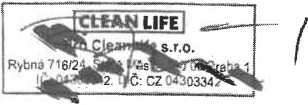 IČO odběratele: 71196951 DIČ: odběratele: neplátceOdběratel:DOMOV VÍTKOV, příspěvková organizace Lidická 611 749 01 VítkovDodavatel:Pro CleanLife Rybná 716/24 110 00 PrahaObjednávka:Datum objednávky: 23.12. 2022Způsob odběru;Způsob platby: převodemDoplňující informace:Telefon: xxxxxxE-mail: reditelka@domov-vitkov.cz